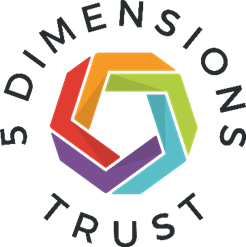 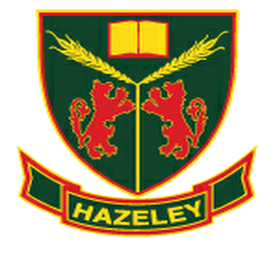 5 Dimensions Trust is currently advertising for the following exciting opportunities:Location: The Hazeley Academy Specialist Teaching Assistant for Visual (and or Hearing) Impairment 30.5 hrs per week, term time only (39 weeks per year) + INSET Days Hours of Work: 08.40am – 3.15pm Mon-Fri  Salary: Grade 5DT Grade 5 - £15,183 - £17,440 (actual salary) equivalent to the fulltime salary of £21,322 - £24,491We are seeking a Specialist Teaching Assistant to work with children with visual or hearing impairments. The individual will have experience and knowledge of the adaptive technologies and strategies to support students with VI/HI needs. You must enjoy working with children and be able to relate well to both students and adults and want to make a difference to the lives of our young people. You will need to demonstrate previous experience of working with children or adults with visual or hearing impairments. Ideally you will hold a relevant qualification or be able to demonstrate a track record of CPD in this field. Please note that due to the nature of the role, thehours of work are unfortunately not negotiable. The position is offered on a temporary named student/s contract, although we expect the contract to run for several academic yearsThis is also an ideal opportunity for anyone looking to enter the teaching profession and willenhance your chance of obtaining a place on teacher training programmes.5 Dimensions Trusts Academies are consistently ranked amongst the highest-achieving schools inMilton Keynes. We are on a mission to make our Trust the very BEST place to work and study andplace the wellbeing of our staff at the forefront of our actions.Our wellbeing provision is enriched through our staff wellbeing programme which includes; accessto a fitness suite at Shenley Brook End School, health promotion events such as the Cycle to Workscheme, Friday morning social briefing with breakfast, social events, such as quiz nights, coffeemornings, bike rides, arts and crafts events, such as bake off challenge and Christmas wreathmaking. In addition, we offer a generous pension scheme, access to high quality training,incremental pay progression and free on-site parking. If you would like a tour of the academy priorto applying, please contact HR on 01908 555625.Closing Date: Tuesday 21 September @ 10.00amTo view full details and apply online, please visit: https://www.mynewterm.com/trust/5-DimensionsTrust/136844 or alternatively you can contact recruitment at the address below. The Academy reserves the right to close the application process at any stage should we receive sufficientapplications. We are unable to accept CV’s. The 5 Dimensions Trust is an equal opportunities employer. The Trust is committed to safeguarding and promoting the welfare of children and expects all staff to share this commitment. An enhanced DBS check is required for all successful applicants. Recruitment, Shenley Brook Ends School, Walbank Grove, Shenley Brook End, Milton Keynes, MK5 7ZTTel: 01908 520264Website: www.5dimensionstrust.com